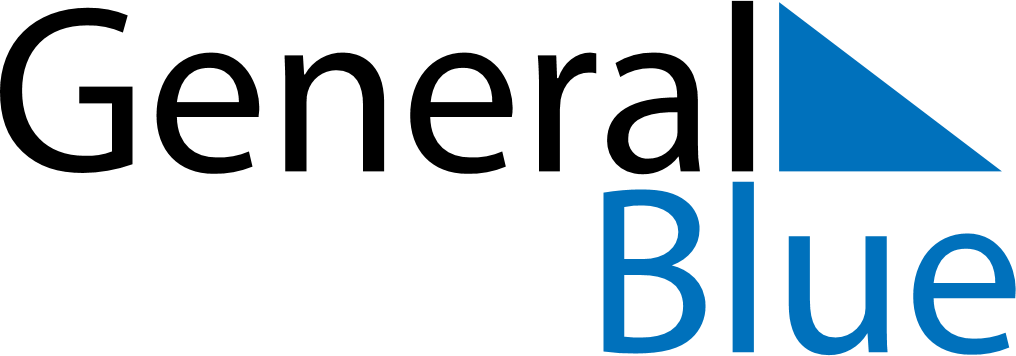 April 2018April 2018April 2018AngolaAngolaMONTUEWEDTHUFRISATSUN1Easter Sunday2345678Peace Day9101112131415161718192021222324252627282930